ZÁPIS Z JEDNÁNÍ SPRÁVNÍ RADY HC ČESKÉ BUDĚJOVICE, o.s. (dále jen „HC“) KONANÉHO DNE 6.1.2015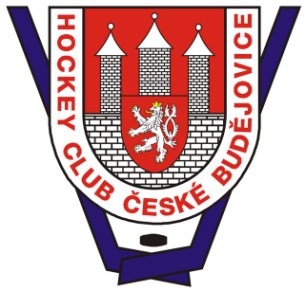 Přítomni: Milan JanoušekAleš KotalíkJan RybaMilan ŠestákOmluven:Jednání Správní rady zahájeno v 13:00 hodin dne 6.1.2015. Řádná valná hromadaSprávní rada projednala a schválila pozvánku na Řádnou valnou hromadu, se bude konat dne 28. ledna 2015 od 16.30 hodin v malém sále restaurace Gerbera, na adrese Mánesova 1803/3a, České Budějovice, ve smyslu zákona č. 90/2012 Sb., o obchodních společnostech a družstvech a stanov spolku. PROGRAM JEDNÁNÍ:Zahájení, kontrola usnášeníschopnosti valné hromady HC České Budějovice Schválení programu Valné hromady HC České BudějoviceZpráva Správní rady o organizačních změnách, struktuře řízení sportovní činnosti spolkuZpráva Správní rady o hospodaření spolku, informace o řádné účetní uzávěrce za sezónu 2013/2014Schválení účetní uzávěrky za sezónu 2013/2014, (účetní období od 1.5.2013 do 30.4.2014)Představení nových stanov spolku dle zákona č. 89/2012 Sb., občanského zákoníkuSchválení stanov spolkuSchválení nezávislého auditora, pro sezónu 2014/2015DiskuseZávěrSpolupráce se Základní školou Grünwaldova Správní rada projednala otázku dlouhodobé spolupráce mezi spolkem a Základní školou Grünwaldova v Českých Budějovicích. V současné situaci je z pohledu zajištění odpovídajících tréninkových podmínek, tedy dostatečného množství tréninků na ledě naprosto nepředstavitelné, že bychom neměli možnost, opřít se o sportovní třídy. Bez spolupráce se Základní školou Grünwaldova bychom se dostali nutně do situace, kdy bychom museli odmítat děti, které mají zájem sportovat, hrát hokej. Správní rada jednomyslně podporuje dlouhodobou spolupráci se Základní školou Grünwaldova v Českých Budějovicích, udržení funkčního systému sportovních tříd považujeme za existenční nutnost v rámci zachování nabídky dětem, které chtějí hrát hokej. V neposlední řadě je zde i otázka celého budějovického hokeje, našeho Motoru, neb bez mládeže a odchovanců, žádný budějovický hokej v budoucnu nebude.Prezident Správní rady  Milan Janoušek …………………………………………………………….Viceprezident Správní rady Aleš Kotalík………………………………………………………………Člen Správní rady  Jan Ryba …………….…………………………………………………………………Člen Správní rady  Milan Šesták …………….…………………………………………………………..